Publicado en Valencia el 16/08/2018 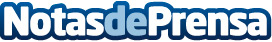 Gana Energía: ocho falsos mitos sobre la electricidadLos electrodomésticos y dispositivos que hay en casa consumen energía a pesar de estar apagados. Si un fluorescente no va a usarse en más de 20 minutos es mejor apagarlo, de otro modo será más adecuado dejarlo encendido
Datos de contacto:Actitud de Comunicación / Aurora Ochoa913022860Nota de prensa publicada en: https://www.notasdeprensa.es/gana-energia-ocho-falsos-mitos-sobre-la Categorias: Nacional Valencia Consumo Electrodomésticos Sector Energético http://www.notasdeprensa.es